КАРАР                                                          Р Е Ш Е Н И Ес.Мендяново№8324 февраля 2021 г.Об отмене решения Совета сельского поселения Мендяновский сельсовет муниципального района Альшеевский район Республики Башкортостанот 19 февраля 2013 г. № 100 «Об утверждении Положения о муниципальном контроле за сохранностью автомобильных дорог местного значения в границах населенных пунктов сельского поселения Мендяновский сельсовет муниципального района Альшеевский район Республики Башкортостан»В соответствии Конституции Российской Федерации,    Федерального закона № 131-ФЗ от 06.10.2003 г «Об общих принципах организации местного самоуправления в Российской Федерации», Законом Республики Башкортостан №162-з от 18.03.2005 г. «О местном самоуправлении в Республике Башкортостан»Совет сельского поселения Мендяновский сельсовет муниципального района Альшеевский район Республики Башкортостан   РЕШИЛ:1.Отменить  решение Совета сельского поселения Мендяновский сельсовет муниципального района Альшеевский район Республики Башкортостан от 19 февраля 2013 г. № 100 «Об утверждении Положения о муниципальном контроле за сохранностью автомобильных дорог местного значения в границах населенных пунктов сельского поселения Мендяновский сельсовет муниципального района Альшеевский район Республики Башкортостан»2.Обнародовать настоящее решение на официальном сайте сельского поселения Мендяновский сельсовет муниципального района Альшеевский район Республики Башкортостан.3.Настоящее решение вступает в силу со дня его обнародования. Глава сельского поселения                                         Р.Р.Ситдиков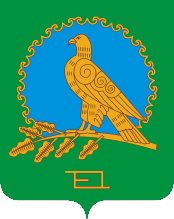 